Exercise: Applying the checklistCase 1: Beenleigh Local Plan (Logan) 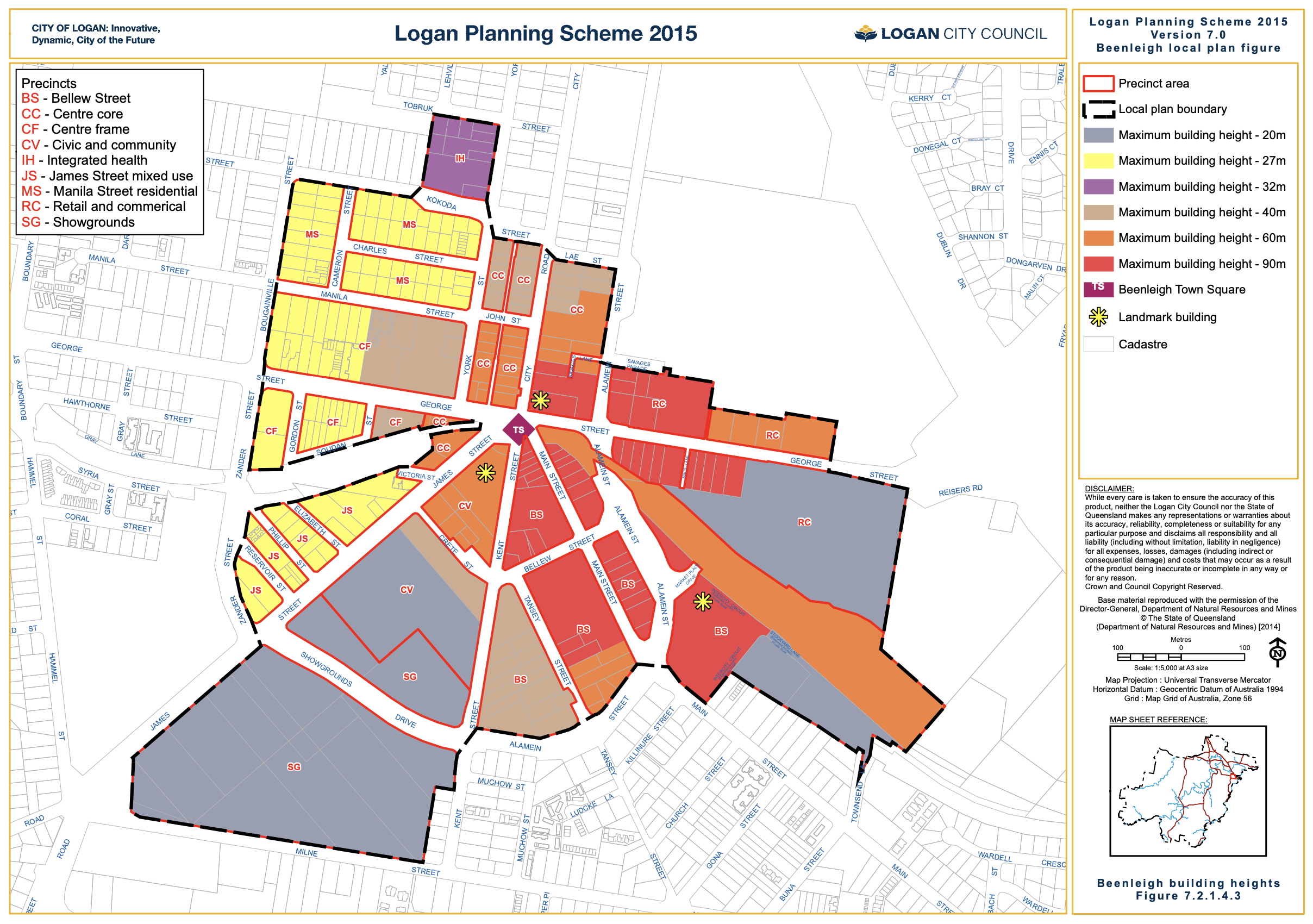 The local planning scheme seeks to densify the central part of Beenleigh. To encourage this, the plan allows for the following use types:Residential up to 27m or 32m high in some areasMixed use and commercial up to 90m high in some areas. There is a clear intention to densify this central Beenleigh area. How plausible is it that 8 storey apartments or 25 story office towers will be built?Market evidence:Two good sources are realestate.com.au (sold tab) and Corelogic suburb profiles and sales reports (for subscribers).It is tricky to judge the likelihood of a planned use being viable when a suburb doesn’t already have that type of use you are planning. How would a developer judge their expected revenue? You need to make judgement calls based on sales in nearby areas or suburbs in other parts of the city with similar detached housing prices, for example. Below is a small selection of apartment sales in the areas that are not high-rise, but are would be possible substitutes for buyers. Table : Beenleigh apartment sales evidenceNotes:Very few apartment sales. Though many off-the-plan sales don’t get recorded in publicly available places like realestate.com and require a Corelogic subscription to access the sales records.Older stock is very cheap. Many renovated small complexes at low prices. Big price gap for new stock. This makes it a very risky market to build a large apartment building. * For commercial office buildings we can look at some sales and rental evidence here. The $380/sqm annual rental price per sqm implies $4,500/sqm price at 8.5% yield (aka capitalisation rate—recall the asset pricing model 380/0.085 = 4500). 

Construction costs alone are $3,800 - $5,000 per sqm for up to 25 storeys (up to the 90m height limit). These tall towers are infeasible at current market prices, even though they are allowable. Construction cost evidence:There are multiple sources of evidence for this. Rawlinsons (subscription and Riders (partly free) are two companies that compile construction cost evidence based on recent construction projects. Below is an extract from the 2018 Riders cost guide, tabulating construction and services costs per sqm of apartment. Table : Brisbane construction cost evidenceNotes:The only apartment types that are certain to have a construction cost below the market price (less GST) are <10 storeys. There is a big jump in construction cost going from walk-up to lift-serviced apartments, and another big jump >10 storeys.Fees and charges:Standard maximum charges in Queensland are:$28,311 per 3-bed or more dwelling
$21,231 per 2-bed or less dwellingLogan Council has a boutique charging regime that requires you to determine the location and type of works to assess your charge for each type of trunk infrastructure. 

We will apply the standard rate for this indicative feasibility.  * It is worth taking a moment to note that the standard fixed charge regime is very popular/uncontroversial. There are benefits to simplicity of a system—it gets more buy in. My view is that zoning codes could be less flexible on key elements (GFA, setbacks, use types, etc) which would increase trust in the system by developers and communities. Apply the checklistCheck Rule #1Here’s a quick and dirty feasibility on a per unit basis (rather than a project basis) to check Rule #1.In short, a 10-storey building is likely unfeasible even if site costs were zero. Note that we also chose the lowest possible construction cost even though we are estimating the feasibility of the tallest building in that cost range (look at construction costs jump for 10-20 storey buildings). They are also very risky Check Rule #2At these costs and market prices a 10-storey apartment is unlikely to be feasible. I would require a market price closer to $400k and probably above (for a standard 2-bed). So we can look down the cost curve at lower density dwelling types to see what might be feasible at these market prices. Here’s a 3-storey walk-up style apartment. These densities look profitable (i.e. you can pay a positive value for a site and make money developing this way). If you could build 20 walk-up apartments on a site, that site would be worth $760,000 as a development site (including stamp duty costs on purchase and any demolition costs). At these market prices we should thus see that 10-storey high-rise apartments will not be built even though they are allowed. Until prices rise substantially, these will be unviable. Check Rule #3We can then see if this is enough to outbid existing uses for development sites. Recent sales of sites are quite cheap. Here’s 1,012sqm with a run-down house on City Road, just outside the boundary of the central Beenleigh plan. It sold for $331,000 ($300/sqm of site). Here’s a 1,715sqm site just outside the plan area that sold for $385,000 ($220/sqm of site).If each of your walk-up apartments requires less than 126sqm of site area, it should be feasible. Walk-up apartments are a higher value land use in this area than detached housing. Hence, despite the generous zoning densities, we would expect to see townhouses and walk-ups predominate, or some lower-rise apartments.Online feasibility toolThis requires similar inputs and can be done in a more structured way for specific sites and design constraints. https://msd.unimelb.edu.au/research/projects/current/transforming-housing/affordable-housing-tools/affordable-housing-calculator AddressImageSize
(sqm)
Int/ExtBeds/
bathsCarsSale dateSale price
($ ‘000)Price
($/sqm)<10YRS OLD
9/12-14 Hawthorne Street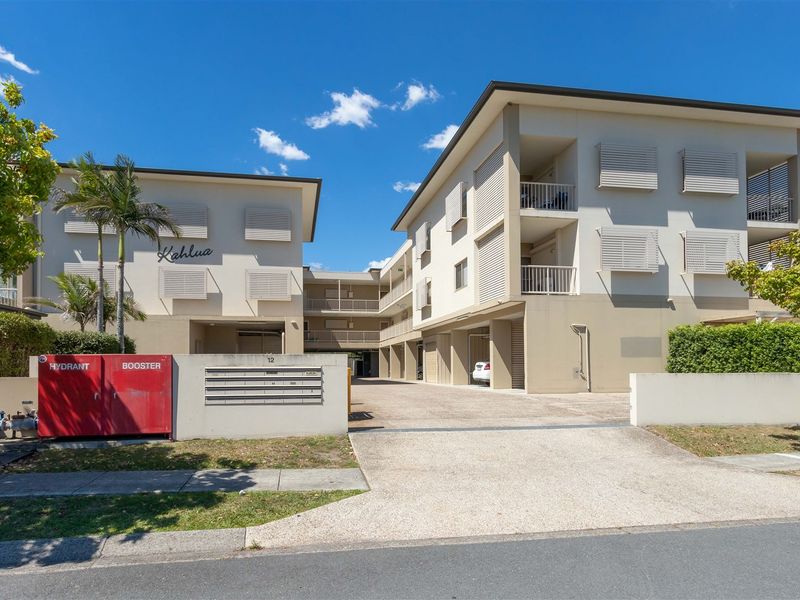 1042 / 1217 Jul 1921,85010 YRS OLD
10/93-99 Logan St, Beenleigh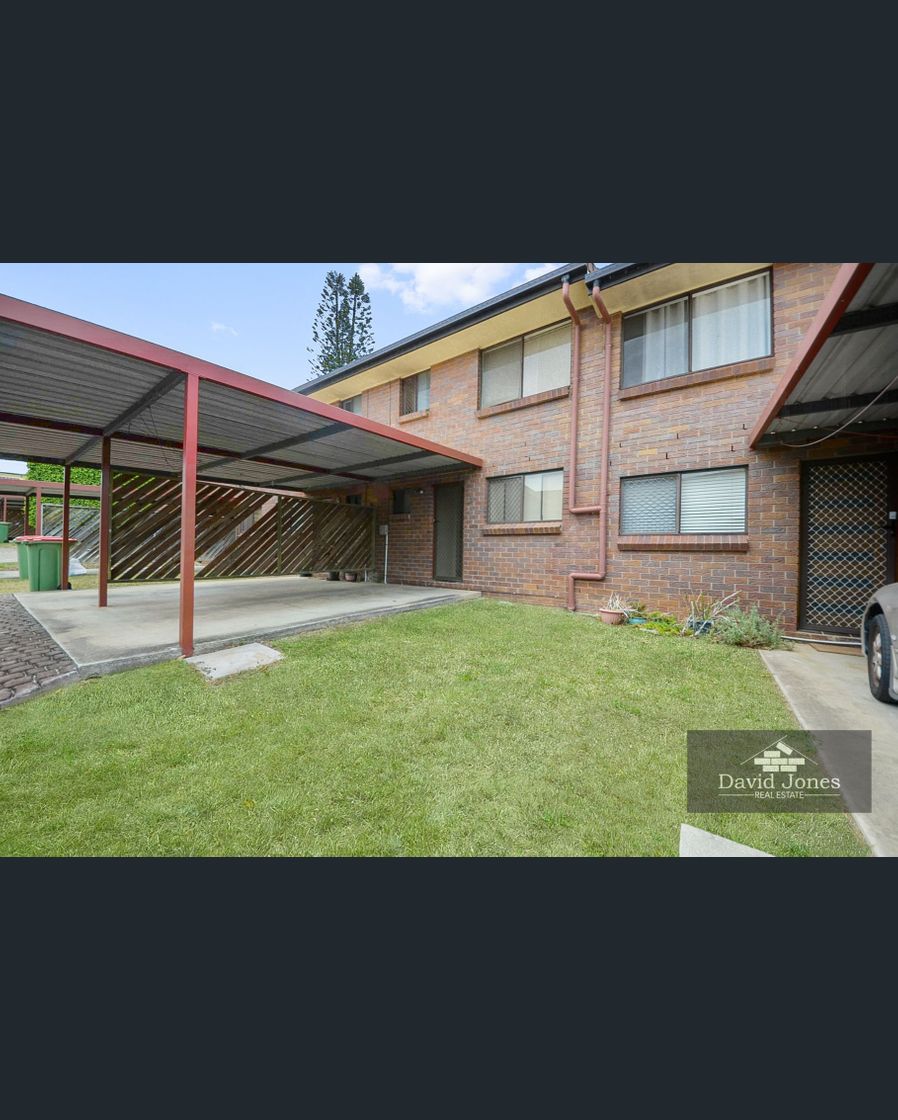 902 / 111 Jul1671,850NEW
29/2-4 Elizabeth Street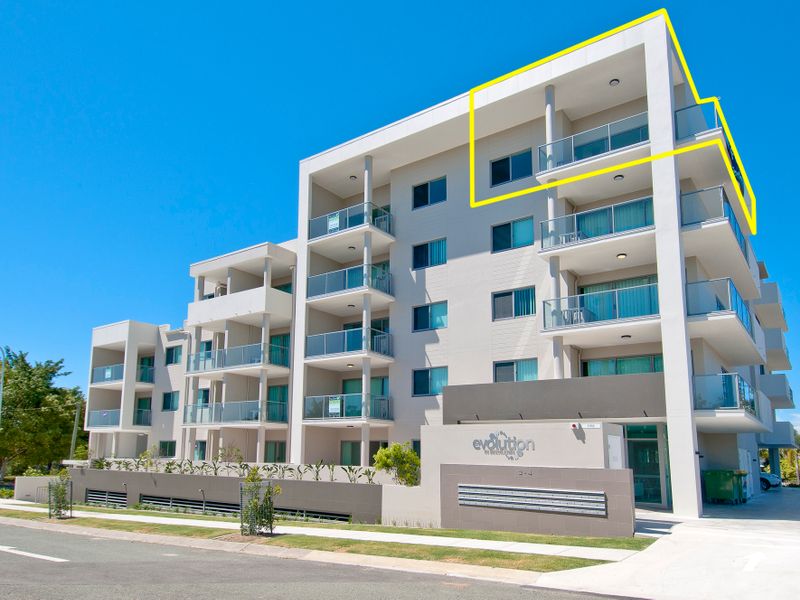 70/ 25 2 / 2219 May3404,850(3,570)3 YRS OLD
10/115 Main Street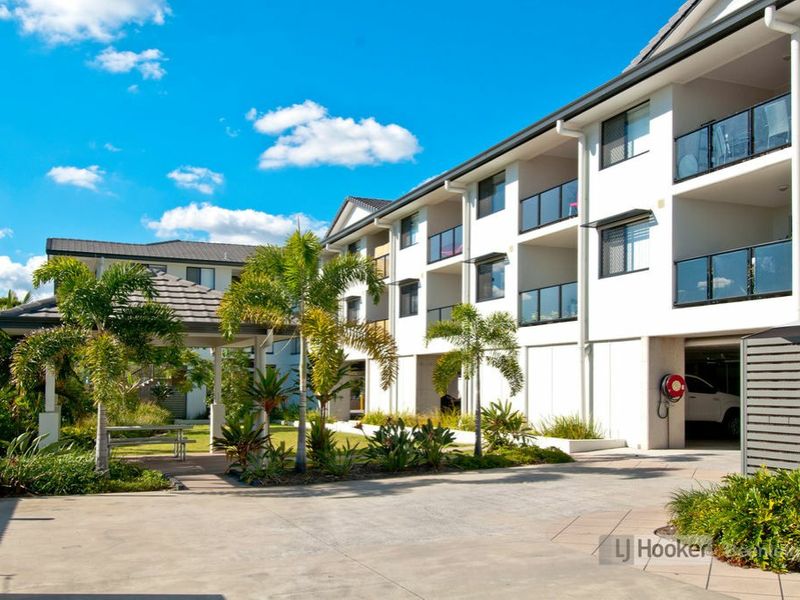 70 / 92 / 214 Sept2202,750ConstructionConstructionServicesServicesTotalTotalSize (sqm)LowHighLowHighLowHighWalk-up85-1201,8003,4002535022,0533,902Townhouse90-1201,5003,5002534931,7523,993<10 storeys60-702,4003,5004648862,8644,386<10 storeys90-1202,4003,5004428512,8424,35110-20 storeys60-702,8003,6005628833,3624,48310-20 storeys90-1202,8003,6005338403,3334,44020-40 storeys60-703,0003,8006391,0103,6394,81020-40 storeys90-1203,0003,7006169693,6164,669Market price per unit Market price per unit $4,600 x 80sqm$370,000LESS GSTLESS GST$336,000Minus development costsMargin
(20% of costs = 17% of revenue)20% on all costs (including site)$57,000Minus development costsMAXIMUM TOTAL COST$279,000Minus development costsConstruction80sqm x $2,900$232,000Minus development costsProfessional services~6% of constr.$14,000Minus development costsFees/chargesQLD charges/unit $21,000Minus development costsMarketing and sales3% of gross rev.$11,000Minus development costsFinance interest/charges6% on 70% of costs$12,000Residual land (site) value per unitResidual land (site) value per unit$-11,000Market price per unit Market price per unit $4,250 x 80sqm$340,000LESS GSTLESS GST$309,000Minus development costsMargin
(20% of costs = 17% of revenue)20% on all costs (including site)$52,000Minus development costsMAXIMUM TOTAL COST$257,000Minus development costsConstruction80sqm x $2,100$168,000Minus development costsProfessional services~6% of constr.$10,000Minus development costsFees/chargesPer QLD charges $21,000Minus development costsMarketing and sales3% of gross rev.$9,000Minus development costsFinance interest/charges6% on 70% of costs$11,000Residual land (site) value per unitResidual land (site) value per unit$38,000